中华人民共和国有色金属行业标准YS/T XXXXX—XXXX半导体材料掺杂用扩散膜Diffusion film for semiconductor material doping讨论稿XXXX - XX - XX发布XXXX - XX - XX实施中华人民共和国工业和信息化部  发布前言本文件按照GB/T 1.1—2020《标准化工作导则  第1部分：标准化文件的结构和起草规则》的规定起草。请注意本文件的某些内容可能涉及专利。本文件的发布机构不承担识别专利的责任。本文件由全国有色金属标准化技术委员会（TC243）与全国半导体设备和材料标准化技术委员会材料分技术委员会（SAC/TC203/SC2）共同提出并归口。本文件起草单位：本文件主要起草人：范围本文件规定了半导体材料掺杂用扩散膜（以下简称“扩散膜”）的术语和定义、分类、技术要求、检验规则、标志、包装、运输、贮存、随行文件及订货单内容，描述了相应的试验方法。本文件适用于用沉淀、挂膜等制造方法制造的用于制备光电子、微电子等器件的半导体材料掺杂用扩散膜。规范性引用文件GB/T 14264  半导体材料  术语GB/T 2828.1  计数抽样检验程序 第1部分：按接收质量限(AQL)检索的逐批检验抽样计划GB/T 6616  半导体硅片电阻率及硅薄膜薄层电阻测试方法GB/T 13389  掺硼掺磷掺砷硅单晶电阻率与掺杂剂浓度换算规程术语和定义扩散膜用特殊工艺制成的把杂质元素扩散到半导体材料的膜。磷扩散膜掺杂主元素以磷为主的扩散膜。硼扩散膜掺杂主元素以硼为主的扩散膜。扩散膜主元素扩散膜中含有的主要元素。分类扩散膜按掺杂元素分为以下几种：磷扩散膜；硼扩散膜。技术要求表面质量表面应无裂纹、夹杂、凹坑、孔洞、缺边、沾污等。颜色磷膜：粉色或粉红色；硼膜白色或蓝色或灰色；中性膜白色或蓝色。也可双方约定，并在订单中说明。尺寸偏差尺寸允许偏差不应大于1mm。客户若有特殊需求，则由供需双方协商确定并在订货单中注明。扩散膜主元素浓度磷膜主元素浓度应符合表1的要求，硼膜主元素浓度应符合表2的要求。客户若有特殊需求，则由供需双方协商确定并在订货单中注明。磷膜主元素浓度要求硼膜主元素浓度要求浓度分布均匀度扩散膜浓度分步均匀性误差边缘与中心小于15%。更高均匀度的要求，由供需双方协商确定并在订货单中注明。试验方法表面质量自然光下目视检查。颜色自然光下目视检查。尺寸偏差用分度值为0.5 mm的直尺测量。掺杂主元素浓度按照GB/T 13389的规定进行测定。浓度分布均匀度按照GB/T 6616的规定进行测定。检验规则检查和验收产品应由供方或第三方进行检验，保证产品质量符合本文件及订货单的规定。 需方可对收到的产品按照本文件的规定进行检验。如检验结果与本文件或订货单的规定不符，应以书面形式向供方提出，由供需双方协商解决。属于外形尺寸或表面质量的异议，应在收到产品之日起1个月内提出，属于其他性能的异议，应在收到产品之日起3个月内提出。如需仲裁，仲裁取样应由供需双方共同进行。组批产品应成批提交验收，每批应由供需双方一致确认的相同技术指标的扩散膜组成。检验项目每批扩散膜应对表面质量、颜色、尺寸偏差、燃烧残留、掺杂主元素浓度和浓度分布均匀度进行检验。取样每批扩散膜的检验按照GB/T 2828.1抽样检查，或按供需双方商定的方法抽样。如需对其他项目进行检验，可由供需双方协商确定并在订货单中注明。检验结果的判定如需方抽检有任一不合格，判该批产品为不合格。标志、包装、运输、贮存和随行文件标志每个扩散膜包装盒上都有标签，标签上注明公司名称、公司地址及联系电话、产品名称、保存条件、保质期、扩散膜批号、型号、尺寸、数量。包装每批次检验合格的扩散膜，装入包装袋后密封，再装入适当的包装盒内，四周衬上软性材料，以免损伤，再将包装盒装入包装箱内，附上随行文件。运输产品在运输过程中应轻装轻卸、勿挤勿压，并有防震措施。贮存磷扩散膜、中性扩散膜室温(50 ℃以下)密封保存，存放于干燥环境中，避免紫外线辐射。硼扩散膜（包括硼铝扩散膜）密封，长期储存需冷藏保存，保存温度-10～10℃，短期存放（2周以内）温度30℃以下。避免紫外线辐射。随行文件每批扩散膜发货均附有本批次产品的检验合格证和送货单。订货单内容需方可根据自身的需要，在订购本公司所列产品的订货单内，列出以下内容： a）名称；b）型号；c) 尺寸；d）数量；e) 交期；g）其他。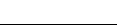 ICS  29.045CCS  H 83YS型号主元素浓度（CONC）A级品B级品C级品 P402.07*1021±5 %±6 %±10 % P502.25*1021±5 %±6 %±10 %P602.32*1021±5 %±6 %±10 %P70-12.69*1021±5 %±6 %±10 %P70-22.57*1021±5 %±6 %±10 %P752.69*1021±5 %±6 %±10 %型号主元素浓度（CONC）A级品B级品C级品B10 1.63*1021±5 %±6 %±10 %B201.94*1021±5 %±6 %±10 %B303.0*1021±5 %±6 %±10 %B404.6*1021±5 %±6 %±10 %